Las esferas o los planos perfectos no existen en el mundo real, pero son reales: existen en la imaginación humana, que es el mundo más importante que existe.Michael Atiyah. Matemático británico nacido en 1929.Matemáticas II. Examen de recuperación de la 1ª  evaluación.1. Dada la recta   y el plano , se pide:a) Estudia su posición relativa y, según el caso,  el ángulo que forman o su distancia.Expresamos r en forma paramétrica resolviendo el sistema en función de z y tomándola como parámetro: El vector normal a  es ;    recta y plano son secantes. Hallamos por tanto el ángulo que forman, ya que la distancia es 0.b) Encuentra todos los puntos de r que disten 2 unidades de c) Explica cómo hallar la recta simétrica de r respecto a 2. Estudia la posición relativa de las rectas r y s según los valores de a, b:Por tanto, si  r y s pueden ser paralelas o coincidentes. Para que suceda esto último, ha de ser ; Por tanto, coincidentes; paralelas stricto sensuSi  pueden ser secantes o cruzarse. Para que sean secantes ha de serPor tanto,  secantes;  se cruzan3. Dados los planos , encuentra razonadamente en cada caso un plano que pase por el origen de coordenadas y además:a) Sea perpendicular a ambos  tiene que tener por vector normal uno que sea perpendicular simultáneamente a  y a , es decir, tenga la dirección de b) Forme con ellos una “tienda de campaña”Si llamamos M a la matriz de coeficientes de los tres planos y  a la ampliada, ha de ser rg(M)=2, rg()=3. Por tanto, , siempre que   y  para que no haya paralelismos. Por ejemplo, c) Forme con ellos un hazEn ese caso, ha de ser rg(M)=2=rg(). Por tanto, . Como queremos que pase por (0,0,0), ha de ser  con lo que el único plano que cumple esto es  , que es 4. Dadas dos rectas paralelas  y  y un punto externo a ambas, explica cómo y cuándo se puede encontrar otra recta s que las corte simultáneamente y además pase por P. ¿Cuántas soluciones tiene este problema?Como la recta buscada tiene que ser coplanaria con las dos dadas, para que pase por P es necesario que éste se encuentre en el plano determinado por  y . En ese caso habrá infinitas soluciones, ya que cualquier recta contenida en ese plano y que pase por P (salvo la paralela a  y )  las cortará. Para hallar una cualquiera de estas rectas buscamos cualquier vector que sea perpendicular al del plano que contiene a  y . Este plano lo hallamos con un punto de una de las rectas, con el vector director de las rectas y con otro que una un punto de una con un punto de otra. La recta buscada pasará por    y por , simétrico de un cualquiera. Para hallar  podemos resolver el sistema formado por las dos ecuaciones de r y la de  Para hallar  hallamos s,  recta perpendicular a  por P (con como vector director) y hallamos   Para obtener P’, usamos que  .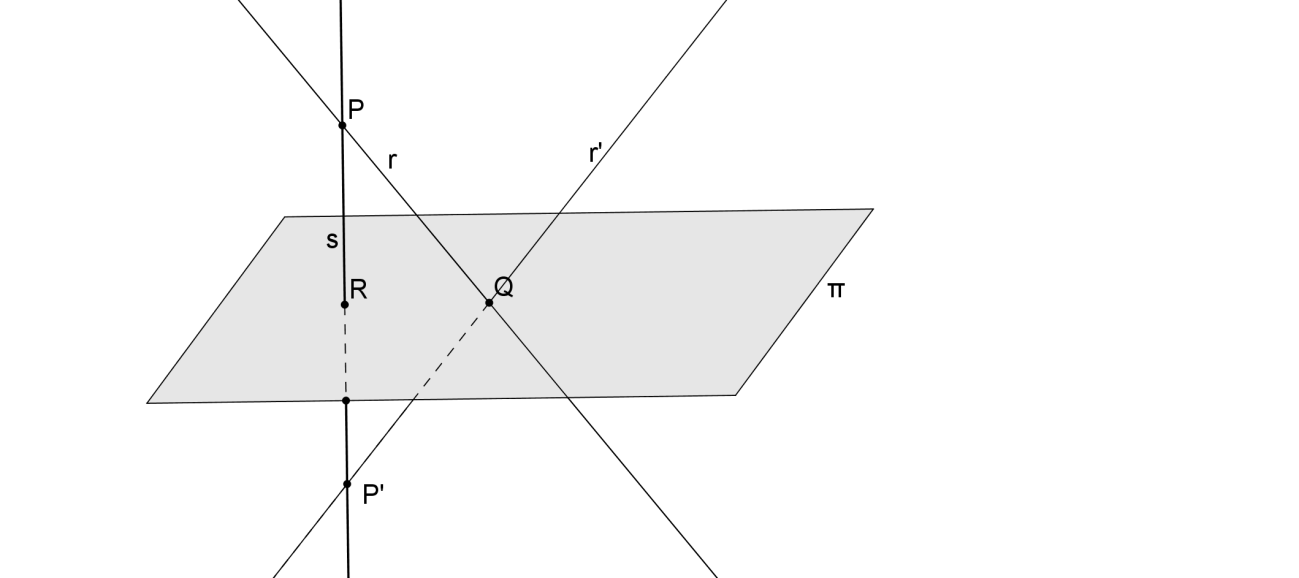 Otra forma es coger un punto cualquiera de una de las rectas y hallar la recta que pasa por él y por P. 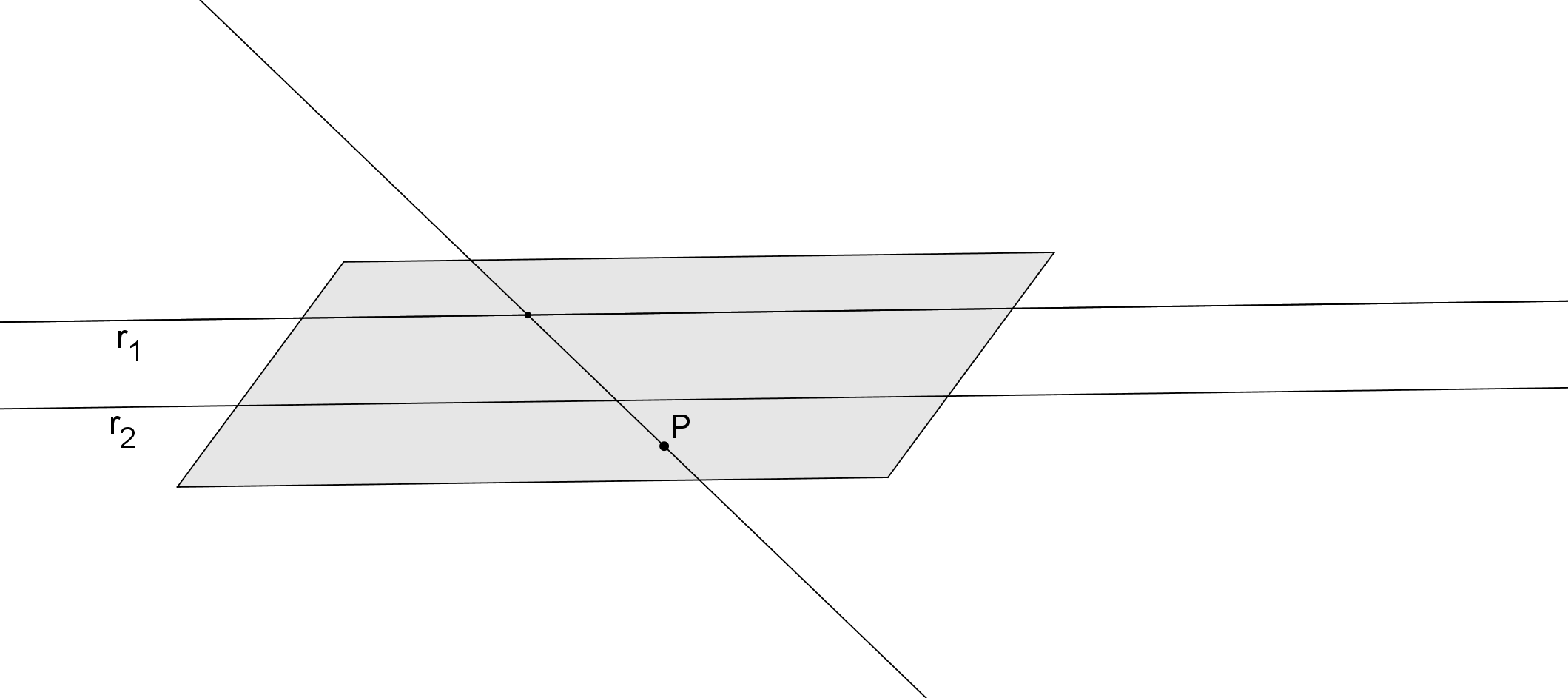 